КРАТКОЕ ОПИСАНИЕ ТУРА:Выехав поздним вечером из Минска, наутро вы окажетесь в Варшаве. Первый день в польской столице будет полностью посвящен шопингу – вы посетите огромные торговые комплексы «MAXIMUS», «JANKI» и «IKEA». При желании вы сможете отдохнуть в варшавском аквапарке «PARK WODNY».На следующий день вас ждет обширная экскурсионная программа – посещение Варшавского зоопарка, осмотр главных достопримечательностей Старого города, прогулка по дворцовому комплексу Варшавские Лазенки. После экскурсии у вас будет свободное время для посещения торговых центров. Вечером вы отправитесь в Минск. ПРОГРАММА АВТОБУСНОГО ТУРА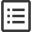 1ДЕНЬ22.00 – отправление автобусом со ст. Дружная (Минск), пересечение границы ночью.2ДЕНЬУтром – прибытие в Варшаву – столицу Республики Польша и её крупнейший город, расположенный на берегах реки Висла. Столица Польши сильно пострадала во время войны, а большинство туристических объектов были заново отстроены лишь в послевоенные годы. Однако этот факт никак не уменьшает исторической ценности Варшавы, поскольку реставрационные работы велись очень скрупулезно, а восстановленные дворцы, площади, храмы по-прежнему привлекают туристов во всего мира.Варшаву называют городом контрастов, где история и современность не просто существуют рядом, но и гармонично переплетаются между собой. Именно поэтому программа поездки включает в себя не только посещение памятников истории, культуры и архитектуры, но и современных центров торговли и досуга, широко известных за пределами Польши. К числу последних можно причислить торговый центр “MAXIMUS”, который популярен среди туристов благодаря огромному количеству магазинов и низким ценам.Общая торговая площадь центра составляет 192000 кв.м. и занимает четыре корпуса. В центре широко представлены товары польских и европейских компаний (в том числе известные мировые бренды), а также товары китайских и других азиатских производителей. Особые скидки действуют для оптовых покупателей, позволяя покупать товар почти вдвое дешевле. Дополнительную информацию о торговом центре можно получить на его официальном сайте http://maximuscenter.pl.Посещение торгового центра “JANKI”, построенного в 1999 году, позволит не только насладиться шопингом, но и замечательным отдыхом. Центр включает в себя 83 660 кв. м. торговых площадей с бутиками известных брендов, а также кинотеатр, рестораны, игровой центр OLIMPIC CASINO.Торговый центр “IKEA”, открытый в 1993 году, занимает площадь в 23300 кв. м. В магазине представлены мебель и товары для дома одного из крупнейших мировых брендов.По завершении шопинга – размещение в отеле MDM (3*), расположенном в сердце городаНемного отдохнув в отеле, участники тура смогут провести свободное время в центре Варшавы либо посетить аквапарк “PARK WODNY” (ul. Merliniego, 4, 02-511).К услугам посетителей аквапарка:
• 50-метровый спортивный бассейн;
• детский бассейн с горкой в виде слоненка;
• бассейн для отдыха с подводным массажем, каскадами и водопадом;
• круглогодичный наружный бассейн с подогревом;
• река;
• джакузи;
• душ Шарко;
• наружные и внутренние горки с подсветкой и звуковыми эффектами;
• санариум, финская, римская и русская бани.Примечание: посещение аквапарка не входит в общую стоимость тура и оплачивается отдельно. Стоимость входного билета для одного человека – 13€ (включает в себя 4-часовое пребывание в водном парке, лазерный пейнтбол, питание «у Пана Збышка»).
Дополнительная информация об аквапарке на сайте http://www.wodnypark.com.plВечером – возвращение в отель, ночлег.3ДЕНЬЗавтрак и выселение из отеля.По желанию участников тура – посещение Варшавского зоопарка, основанного в 1928 году. На сегодняшний день в зоопарке насчитывается около 5000 видов животных, что в 10 раз больше, чем при его открытии. Зоопарк расположен на территории около 40 га, покрытых великолепными парками, в которых посетители могут насладиться чистым воздухом и пышной растительностью. Здесь находится единственный в стране «Зал свободных полётов», где можно не только понаблюдать за полётом экзотических азиатских птиц, но и послушать их пение под аккомпанемент журчащего водопада. Среди других популярных мест зоопарка – «Птичье убежище» (Центр реабилитации диких птиц), «Дом под крышей», «Сказочный зоопарк», серпентарий.
Примечание: посещение зоопарка не входит в общую стоимость тура и оплачивается отдельно.Посещение Старого Города – одной из самых популярных достопримечательностей не только Варшавы, но и всей Польши. Уникальной особенностью этого архитектурного комплекса является то, что его возраст насчитывает не столетия, а десятилетия. Сердце польской столицы – это точнейшая реконструкция оригинального средневекового поселения, включающая своеобразную систему улиц, фасады зданий в стиле Эпохи Возрождения. Реконструкция началась после Второй Мировой войны, а отдельные работы ведутся вплоть до сегодняшнего времени. Неудивительно, что Старый Город в Варшаве включен в список мирового наследия ЮНЕСКО как пример доскональной реконструкции разрушенного исторического наследия.Замковая площадь – одно из самых посещаемых мест Старого Города. Главным её украшением является колонна короля Сигизмунда. До войны Замковая площадь была самым оживлённым местом в городе. Сейчас же она является пешеходной, а все транспортные пути перенесены в тоннели под ней.Главной достопримечательностью Замковой площади является Королевский замок, который датируется 14 столетием. Однако, современная постройка – это лишь восстановленный по фрагментам и фотографиям дворец, внешний вид которого соответствует тому, как замок выглядел в 17 веке.Здесь же, в Старом Городе, находится и знаменитая Варшавская русалка (Варшавская сирена). Считается, что это самый старый монумент в городе, установленный в 1634 – 1644 годах по приказу короля Владислава Шестого (сына Сигизмунда Третьего). Русалка является символом польской столицы и даже изображена на её гербе.Участники тура смогут немного отдохнуть в Старом Городе, перекусить в одном из уютных ресторанчиков, приобрести сувениры. После этого экскурсия продолжится в дворцово-парковом комплексе Лазенки.Варшавские, или Королевские Лазенки (купальни) представляют собой парк с многочисленными памятниками истории и культуры. Самый знаменитый из них – это Дворец на воде, построенный в 1674 году маршалом Любомирским. Дворец славится не только своей уникальной архитектурой, но и богатой экспозицией старинных предметов.После экскурсии участники тура смогут посетить торговые центры “REDUTA” и “BLU SITY”.Вечером – отправление автобусом в Минск.4ДЕНЬУтром – прибытие в Минск.